La boisson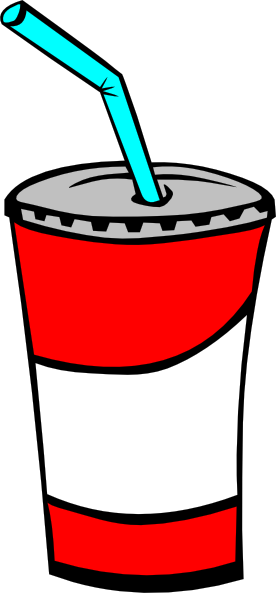 Une boisson gazeuse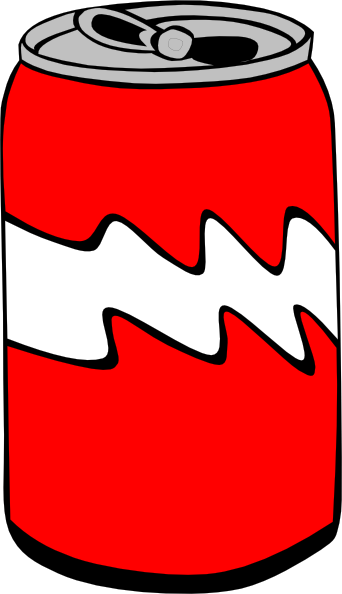 le café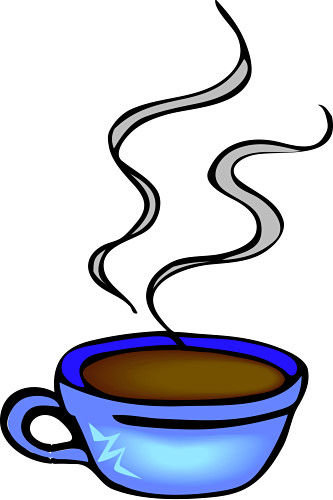 Le coca-cola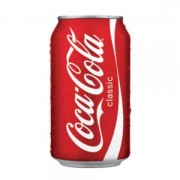 L’eau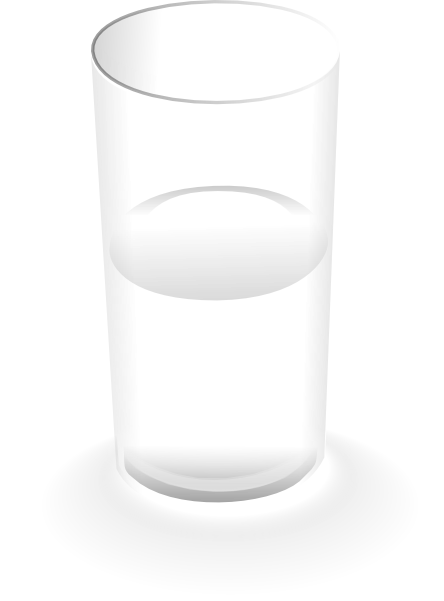 Le jus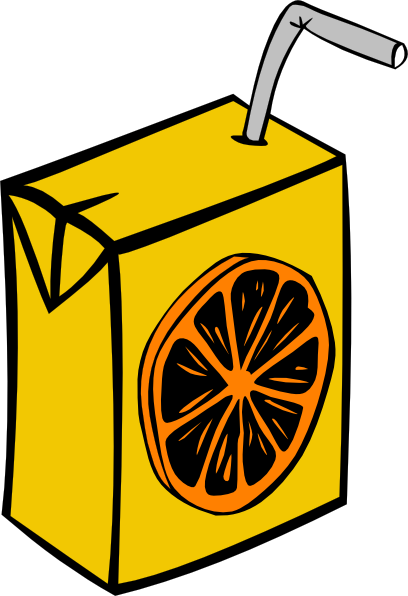 Le lait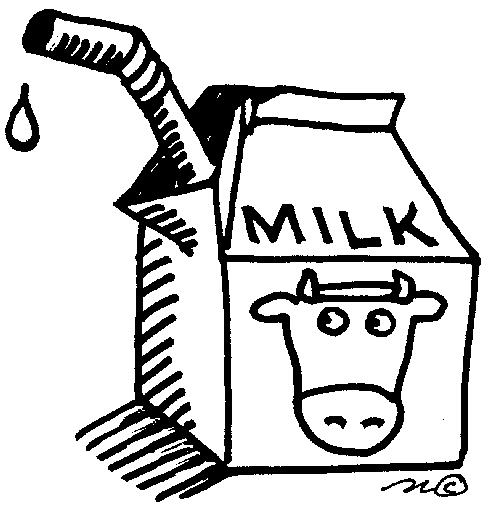 Le the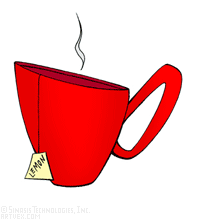 